PIELIKUMS Nr.1VI. Starptautiskā Salacgrīvas klasiskās mūzikas festivāla meistarklašu nolikumam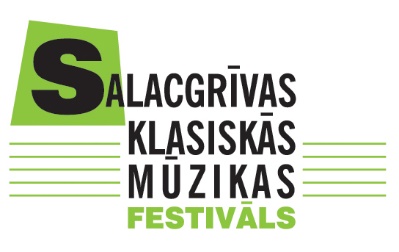 VI Starptautiskā Salacgrīvas klasiskās mūzikas festivāla meistarklašu audzēkņa pieteikuma anketa24.07.2015. – 02.08.2015. Salacgrīva Anketai OBLIGĀTI pievienojamas izvēlētā skaņdarba un pavadījuma notis!Ilga Tiesnese 64071987, 29262996Mūzikas skolaAudzēknis (vārds uzvārds, dzimšanas gads, dzīves vieta, kontakti saziņai)InstrumentsKlase (mūzikas skolā)Pedagogs (kontakti saziņai)Izvēlētais skaņdarbsAudzēkņa sasniegumi